   Doubles to 5     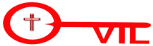     Doubles to 5     4 + 4 =2 + 2 =1 + 1 =5 + 5 =4 + 4 =2 + 2 =1 + 1 =5 + 5 =   Doubles to 5         Doubles to 5     4 + 4 =2 + 2 =1 + 1 =5 + 5 =4 + 4 =2 + 2 =1 + 1 =5 + 5 =